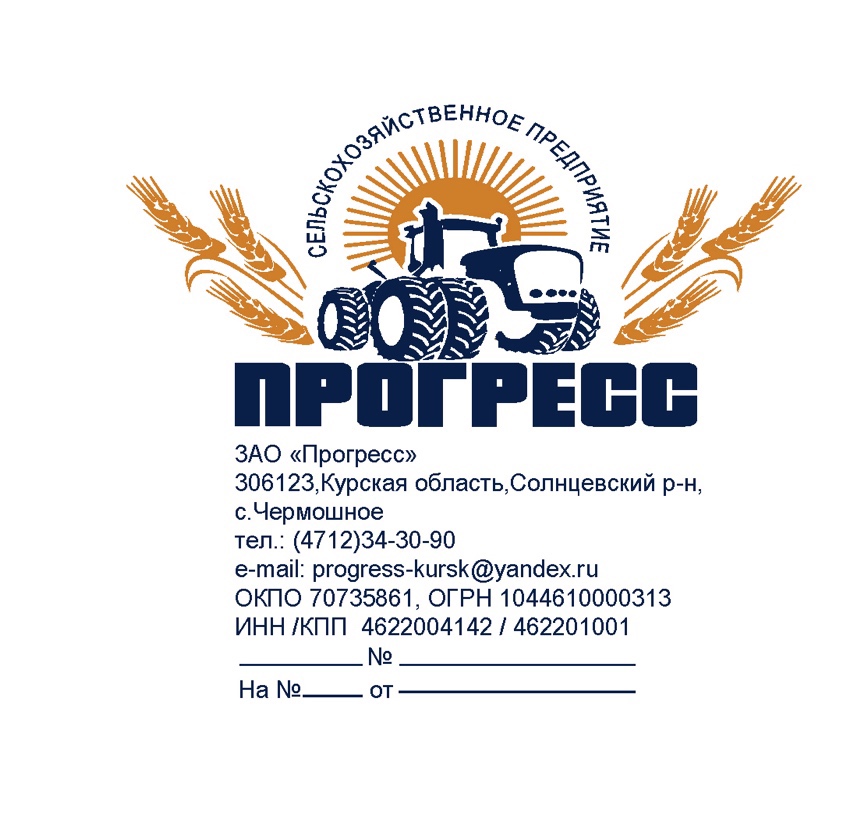 Кому: Управление аграрной политики Администрации Солнцевского района Курской областиУведомление
В соответствии с постановлением Администрации Курской области от 05.08.2019 №726-па «Об утверждении плана мероприятий («дорожной карты») по предупреждению гибели пчел на территории Курской области в результате массового отравления «химической интоксикации)» направляем Вам настоящее уведомление о следующих агрохимических работах по уходу за сельскохозяйственными посевами предприятия ЗАО «Прогресс»:На земельных участках расположенных в границах Ивановского сельсовета с 19 по 23 мая 2023 года будет проводиться наземная химическая обработка посевов озимого рапса в соответствии с графиком работ.Список препаратов, запланированных к применению:Пропишанс Супер,КЭ – класс опасности для человека – 3, класс опасности для пчел – 3;Амплиго,МКС- класс опасности для человека – 3, класс опасности для пчел – 1.Погранично-защитная зона для лета пчел составляет не менее 4-5 км, ограничение лета пчел – не менее 24 часов.Размещение пасек вблизи посевов предприятия, выпас с/х животных и птицы на полях предприятия запрещен.Запланированные к применению пестициды могут вызвать отравление, кожные раздражения, головную боль, общую слабость, а также токсичны для водных организмов.	За подробной информацией обращаться в администрации предприятия.Тел. Для справок:8-905-154-46-71 Кадастровый номер участкаПлощадь, га46:22:00 00 00:18487,8146:22:161003:15546:22:000000:6303,9346:22:000000:83346,47